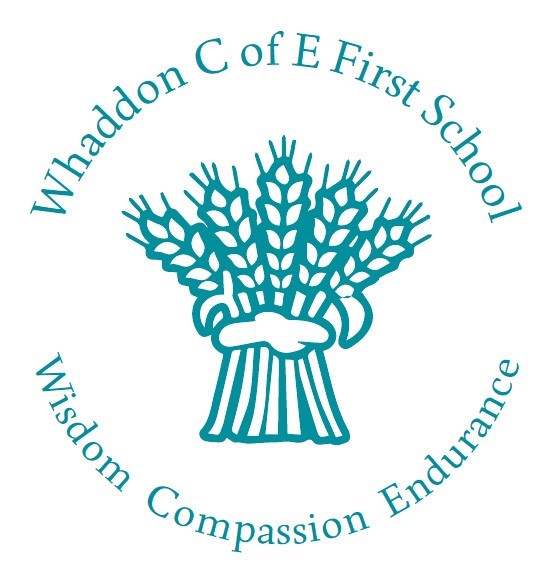 Through wisdom, compassion and endurance, we endeavour to make the best decisions for our childrenACCESSIBILITY PLAN 2018 - 2021Whaddon C of E First School Accessibility Plan Statutory responsibilitiesThe Disability Discrimination Act 1995, as amended by the SEN and Disability Act 2001, places a duty on all schools and LEAs to plan to increase over time the accessibility of schools for disabled pupils and to implement their plans. Schools are required to produce written accessibility and strategies for their individual school.Schools and LEAs are required to plan for:Increasing access for disabled pupils to the school curriculum. This covers teaching and learning and the wider curriculum of the school such as participation in after school clubs, leisure and cultural activities or school visits.Improving access to the physical environment of schools. This covers improvements to the physical environment of the school and physical aids to access education.Improving the delivery of written information to disabled pupils. This will include planning to make written information that is normally provided by the school to its pupils available to disabled pupils. Eg handouts, timetables, textbooks and information about school events. The information should take account of pupils’ disabilities and pupils’ and parents’ preferred formats and be made available within a reasonable time frame.Position of School September 2018The governors have always been committed to ensuring equality of access to the curriculum for all children at Whaddon School. We currently have no registered disabled children. 1 child has a hearing impediment.Most recent actionsDisabled toilet installedTraining of staff in diabetes, epipen use, anaphylaxis, administering medicinesPlanned work for 2016 - 2017:In September 2018, a child entered Foundation who has a cookie bit hearing loss. The school have worked closely with specialist teaching service hearing impaired team and training has been undertaken with staff.Access PlanThe plan initially focuses provision for children already in school enabling the school to provide for children with physical needs..MonitoringThe accessibility plan will be reviewed regularly by the governors as part of the school improvement plan and revised if necessary over the three years.ReportingInformation about our accessibility plan will be published on the websiteSelina DaviesNovember 2018TargetsStrategiesOutcomesTime frameGoals achievedShort termEnsure facilities are safe for current school population and enable them to make good progressdaily/weekly/Termly H&S ChecksCareful tracking and speedy intervention where neededChildren successfully access curriculumOngoingMedium termReview effectiveness of strategies to support SEND childrenMeet with external agencies and parents on regular basisSEND children make good or better progress progress Summer 2019Long termContinue to adapt the curriculum to meet the differing needs of the childrenContinually review provision and provide training where neededAll children make good progress and are happy and safeOngoing